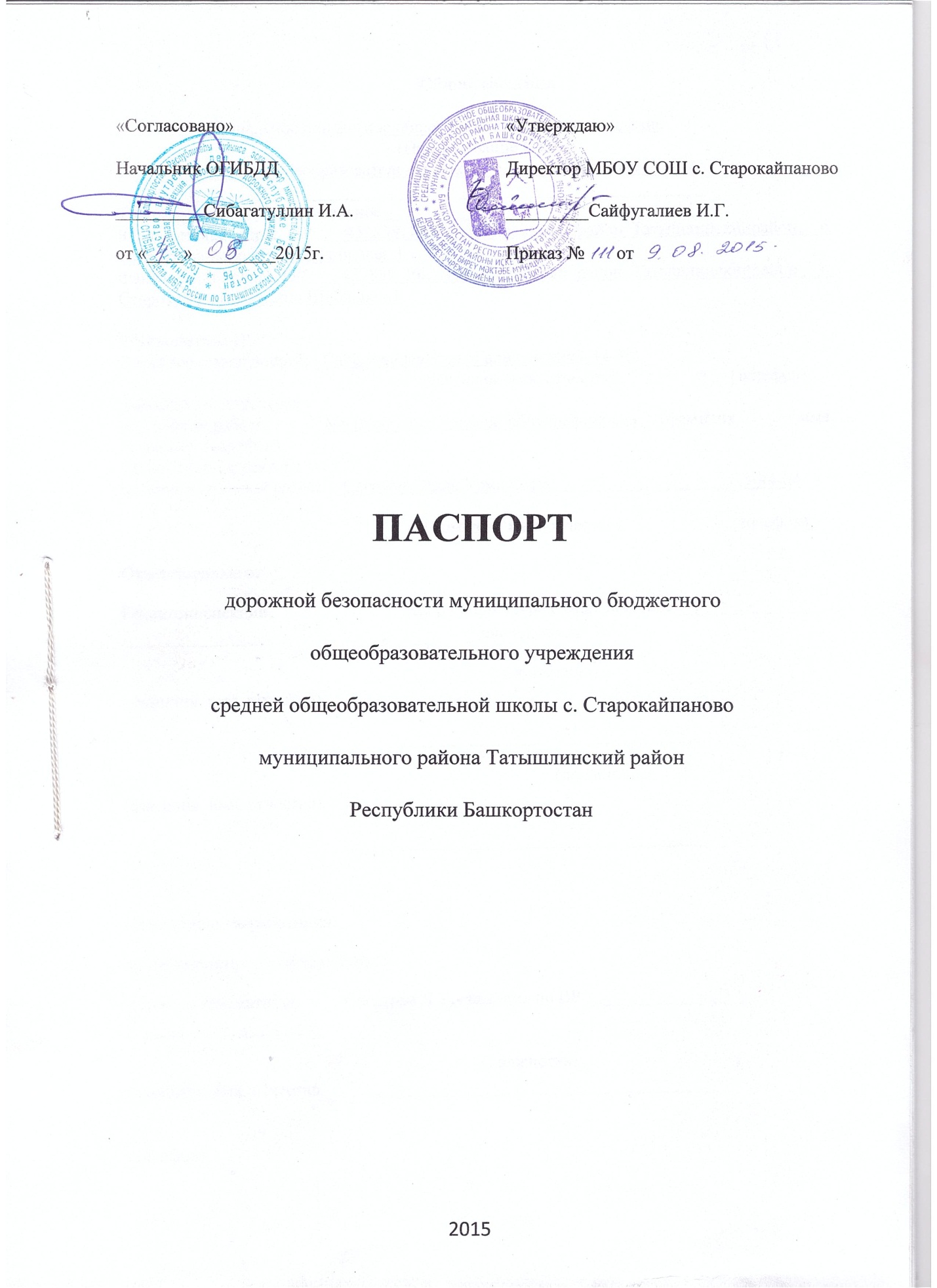 Общие сведения Муниципальное бюджетное общеобразовательное учреждение (Наименование ОУ)________ средняя общеобразовательная школа_с. Старокайпаново_______________________________________________________________________Тип ОУ ___обшеобразовательное_____________________________________Юридический адрес ОУ: __452839 РБ, муниципальный район Татышлинскийрайон,__с. Старокайпаново, улица Школьная, 1Фактический адрес ОУ: __452839 РБ, муниципальный район Татышлинскийрайон,__с. Старокайпаново, улица Школьная,1Руководители ОУ:Директор (заведующий) _СайфугалиевИлдарГалиханович3-44-30	(фамилия, имя, отчество) 	 (телефон)Заместитель директорапо учебной работе           _МуллануроваГульфияГабдулнафиковна	(фамилия, имя, отчество)  (телефон)Заместитель директорапо воспитательной работе  _Сагитова Лида Усмановна                                          3-44-04	(фамилия, имя, отчество) 	 (телефон)Ответственные отГосавтоинспекции                            _Хайруллина Нурия Фирдависовна________________        _______________                                             _ инспектор по  ИАЗ                                                                                   (должность)                                        (фамилия, имя, отчество)                                                          _________________   ________________	                            (должность)                                        (фамилия, имя, отчество)                                                         ___________________________________Ответственные работники за мероприятия по профилактикедетского травматизма          Сагитова Л.У.- зам. дир по ВР  ___________________   ___________________	           (должность)                                                     (фамилия, имя, отчество             _____________________________________                                                                                                                                                                        (телефон)Руководитель или ответственный работник дорожно-эксплуатационнойорганизации, осуществляющейсодержание улично-дорожной
 сети (УДС)                                  Аюпов Халит Магасумович-глава сельского поселения                               Буль-Кайпановский с/с                                       3-13-  24                                                                                                                                           Руководитель или ответственный работник дорожно-эксплуатационнойорганизации, осуществляющейсодержание технических средств
организации дорожного
движения (ТСОДД)*                     _____________________  ______________                                                                                                                                           (фамилия,  имя, отчество)                                        (телефон)Количество учащихся  ________________________________________Наличие уголка по БДД ____имеется_______________________________                                                                         (если имеется, указать место расположения)Наличие класса по БДД ___отсутствует______________________________                                                                         (если имеется, указать место расположения)Наличие автогородка (площадки) по БДД __отсутствует________________Наличие автобуса в ОУ  ___имеется___________________________(при наличии автобуса)Владелец автобуса  __МБОУ СОШ с. Старокайпаново____________________                                                                                   (ОУ, муниципальное образование и др.)Время занятий в ОУ:: 9:00 – 15:40внеклассные занятия: 17:00 – 19:00Телефоны оперативных служб:Наличие методической литературы и наглядных пособий – имеется.Наличие раздела по предупреждению ДДТТ в воспитательных планах классного рук-ля – имеется.В каких классах проводятся занятия по БДД – 1 -11 класс.Количество часов по БДД:1-11 классы – по 9 часов в годКак проводится обучение по БДД: в форме уроков, классных часов, факультативных занятий, игр, утренников, викторин, общешкольных праздников.Количество отрядов ЮИД - 1Количество детей в отрядах ЮИД - 17Количество выступлений ЮИД – 5СодержаниеПлан-схемы ОУ.район расположения ОУ, пути движения транспортных средств и детей (учеников, обучающихся);организация дорожного движения в непосредственной близости от образовательного учреждения с размещением соответствующих технических средств, маршруты движения детей и расположение парковочных мест; маршруты движения организованных групп детей от ОУ к клубу, сельской библиотеке; пути движения транспортных средств к местам разгрузки/погрузки и рекомендуемых безопасных путей передвижения детей по территории образовательного учреждения.Информация об обеспечении безопасности перевозок детей специальным транспортным средством (автобусом).общие сведения;маршрут движения автобуса до ОУ; безопасное расположение остановки автобуса ОУ. Приложения: План схема пути движения транспортных средств и детей при проведении дорожных ремонтно- строительных работ вблизи образовательной организации.               1.Район расположения образовательной организации, пути движения транспортных средств и детей                                                     Школа                                                                                                                    Знак «Дети»Ул.ТукаяУл.Центральная              Условные обозначения.                   -  Здание, объект.          ---------------    Движение детей.          Дорожный знак                                     Движение транспортных средств2.   Организация дорожного движения в непосредственной близости от образовательной организации с размещением соответствующих технических средств организации дорожного движения, маршруты движения детей и расположение парковочных мест.                                                           Гараж                                                                                                                                                   спортзал                                     школаУсловные обозначения.                   -  Здание, объект.                      Движение транспортных средств.--------------- ----------   Движение детей.                      Дорожный знак «Дети»3. Маршруты движения организованных групп детей( обучающихся) от образовательной организации к стадиону, парку или спортивно- оздоровительному комплексу                                    школа                                                                                                  спортзалУл. Тукая.Ул. Центральная Условные обозначения.                - жилые застройки               - здание, объект                     Движение транспорта.                  Движение детей.4. Пути движения транспортных средств к местам разгрузки/погрузки и рекомендуемые безопасные передвижения детей по территории организации.Ул. Школьная.                                                                                                                                      ГаражУсловные обозначения.---------    -движение детей.________   -движение  транспортных средств.                    Ограждение школы.                      Место остановки автобуса5. Безопасное расположение остановки автобуса у образовательной организации                                             гараж                              остановка                  школа                                                             ул. Школьная.                                                                                          знак «Дети»6. План- схема пути движения транспортных средств  и детей при проведении дорожных ремонтно- строительных работ вблизи образовательной организации .ул. Объездная                                  гараж                     остановка автобуса                                      Ул. Школьная                              Школа.                                                    Ремонтные работыУл. ЦентральнаяУсловные обозначения.                       Движение автобуса.-----------     движение детей II. Информация об обеспечении безопасности перевозок детей специальным транспортным средством (автобусом).(при наличии автобуса)Общие сведенияМарка 32053-70Модель __ПАЗ_______________________________________________________Государственный регистрационный знак 0769ХА  102 RUSГод выпуска _2013_____Количество мест в автобусе _22_______Соответствие конструкции требованиям, предъявляемым к школьным автобусам________________________________________________________________1. Сведения о водителе автобуса2. Организационно-техническое обеспечении.1) Лицо, ответственное, за обеспечение безопасности дорожного движения: _, прошло аттестацию.      _______________________________.2) Организация проведения предрейсового медицинского осмотра водителя:осуществляет ___Рахимова Г.Х   -_фельдшер ФАПна основании 3) Организация проведения предрейсового технического осмотра транспортного средства:осуществляет _____                                                                                        (Ф.И.О. специалиста)на основании ___действительного до _4) Дата очередного технического осмотра _2015_ ________________________________________________________5) Место стоянки автобуса в нерабочее время автогараж _____меры, исключающие несанкционированное использование _ _____________автогараж на охраняемой территории_______________________________________________________________________________________________3. Сведения о владельцеЮридический адрес владельца __ул. Школьная 1 с. Старокайпаново Татышлинского района РБ__________________________Фактический адрес владельца ул. Школьная 1 с. Старокайпаново Татышлинского района РБ_________________________________________________________Телефон ответственного лица __8 34778 3-44-30(при отсутствии автобуса)Сведения об организациях, осуществляющих перевозку детей специальным транспортным средством (автобусом)Информационная карточкаперевозок детей специальным транспортным средствомОбщие сведенияМарка 32053-70Модель __ПАЗ_______________________________________________________Государственный регистрационный знак 0769ХА  102 RUSГод выпуска _2013_____Количество мест в автобусе _22_______Соответствие конструкции требованиям, предъявляемым к школьным автобусам________________________________________________________________1. Сведения о владельцеВладелец ____МБОУ СОШ с. Старокайпаново ___________________________________________________                                                                    (наименование организации)Юридический адрес владельца __ул. Школьная 1 с. Старокайпаново Татышлинского района РБ__________________________Фактический адрес владельца ул. Школьная 1 с. Старокайпаново Татышлинского района РБ_________________________________________________________Телефон ответственного лица __8 34778 3-44-302. Сведения о водителе автобусаФамилия, имя, отчество__Нигаматьянов Олег  Масабихович_________________________________________Принят на работу _30.08.06_______________________________________________Стаж вождения категории D 30.08.06_______________________________________3. Организационно-техническое обеспечениеЛицо, ответственное, за обеспечение безопасности дорожного движения: ________________________________________________________________ назначено _______________________________________________________, прошло аттестацию ______________________________________________.Дата последнего технического осмотра _      2014___________________________Директор образовательного учреждения        (заведующий ОУ)                        __________________   _____________/И.Г.Сайфугалиев/	                                (подпись) 	Руководитель организации,осуществляющей перевозку детейспециальным транспортом (автобусом)                                           __________________   _____________	                                            (подпись) 	 (Ф.И.О.)Организация работы по профилактике детского дорожно-транспортного травматизмаВопрос организации работы по профилактике детского дорожно-транспортного травматизма на сегодняшний день остаётся одним из самых важных. Это обусловлено трагической статистикой. Необходимо осознавать, что количество несчастных случаев на дороге в нашей стране во много раз превышает показатели развитых стран. Работа по профилактике дорожно-транспортного травматизма в МБОУ СОШ с. Арибашево  строится согласно утверждённому плану на учебный год. Занятия по правилам дорожного движения проводятся с 1 по 11 классы не более двух раз в месяц, включая темы по безопасности дорожного движения и оказанию первой медицинской помощи. На изучение Правил дорожного движения в 1-4 классах выделяется по 9 часов в год в каждом классе, а  5-8 классах – по 9 часов в каждом классе в год. В 5-11 классах отдельные темы включены в курс основ безопасности жизнедеятельности.Обучение правилам дорожного движения проводится по Учебной программе по обучению Правилам дорожного движения для 1-8 классов общеобразовательных школ.В рамках классных часов (9 часов в год в каждом классе) в 1-11 классах ежемесячно классные руководители проводят классные часы по ПДД с записью в классном журнале. Для каждого класса разработана тематика проведения классных часов по ПДД.На протяжении учебного года ведётся информационно-разъяснительная работа с родителями, примером этому могут быть проведённые родительские собрания «Безопасный маршрут школьника», «Дорога в школу и домой», «Вы, ребёнок, транспорт и дорога».Традиционные мероприятия проводимые отрядами ЮИД:Викторина по ПДД «Дорожные знаки», «Горят светофоры»Организация экскурсий на пешеходный переход «Особенности перехода дороги в зимнее время»Игра- аттракцион «Внимание, пешеход!»Конкурс чтецов и частушек по ПДДКонкурс плакатов и аппликаций по ПДД 2-11 классыКонкурс на лучшее изготовление дорожных знаков «Путешествие в Страну Дорожных знаков» Организация подвижных игр по ПДД 1-5 классыПроведение тестов по ПДД (1-11 классы)Спектакль «Три волшебных цвета»Старшеклассники с помощью тренажёра «Виртуальный водитель» проходят полный курс водительского мастерства по программе «Виртуальная Автошкола».А также старшеклассники изучают курс ПДД. Курс включает в себя несколько программных модулей «Программа экзамена в ГИБДД», комплекс программ ДЖИП» (Jeep). Модули содержат билеты и теоретические материалы, необходимые к сдаче экзамена в ГИБДД по ПДД на право управления транспортными средствами категорий «А» и «В».  Весь курс полностью компьютеризирован. Занятия проходят в комбинированном компьтерном классе (информатика-ППД-ВОА) для группы в количестве 10 человек (на персональных компьютерах с воспроизведением основных моментов на общую доску).В настоящее время данный программный комплекс позволяет:изучать ПДД и все необходимые для подготовки к экзамену нормативные акты по их текстовому материалу;изучать знаки и дорожную разметку с использованием не только их описания из ПДД, но и комментарии преподавателей автошкол;изучать экзаменационные билеты в режиме диалога с немедленным отображением правильного ответа и подсказки при затруднении или неверном ответе;проводить экзамен в режиме, аналогичном проведению экзамена в ГИБДД;вести учёт работы каждого члена клуба за текущее занятие и за весь период обучения.Основные направленияшкольной программы по БДДТТ на  2015-2016 учебный годЦели и задачи программы1.Сохранение жизни и здоровья детей.2. Создание необходимых условий для обеспечения непрерывного воспитательного процесса в области безопасности дорожного движения. 3. Создание у детей стереотипов безопасного поведения на улице.4. Обучение основам транспортной культуры.5. Привлечение внимания общественности к проблеме безопасности на   дороге. Ожидаемый результат- Совершенствование профилактической работы по ПДД в школе; - сформированность навыков правильного поведения детей; - предотвращение детского дорожно-транспортного травматизма.Направление деятельности- Тематические классные часы;- лекции, познавательные игры;-  конкурсы рисунков, плакатов, стихотворений;- совместная работа с учреждениями здравоохранения и ГИБДД; - обучение учащихся оказанию первой медицинской помощи.Организационная работа	- Обновление положений конкурсов, соревнований;- разработка положений новых конкурсов;- обновление уголков  безопасности;- организация проведения открытых уроков  и внеклассных мероприятий по ПДД;- организация проведения игровых и обучающих программ по ПДД.	Инструктивно- методическая работа	- Проведение совещаний для педагогов, родителей по ПДД;- консультации для педагогов, родителей, обучающихся;- разработка методических рекомендаций;- распространение информационных листков, бюллетеней;- обновление инструкций по проведению инструктажа с детьми и подростками о безопасности дорожного движения;- создание школьной видеотеки по ПДД.	Массовая работа	- Проведение конкурсов, праздников, соревнований  по ПДД;- тестирование по ПДД;- конкурсы частушек, рисунков, аппликаций;- соревнования юных велосипедистов;- проведение классных часов по профилактике ДДТТ;- конкурсы методических разработок по профилактике дорожно-транспортного травматизма.Мероприятия, запланированные программойМесячник по проведению Всероссийской операции «Внимание дети». 	Составление маршрута движения учащихся начальных классов из дома в школу и обратно.Общий сбор отряда ЮИД.	Классные часы по правилам дорожного движения.	День здоровья. День защиты детей.Семинар с классными руководителями по вопросу организации работы по изучению ПДД.	Обновление  классных уголков безопасности «Дети и дорога».Распространение листовок и брошюр по ПДД	Соревнования «Колесо безопасности». Месячник по ПДД (лето).	Встреча с сотрудником ГИБДД.	Родительские собрания по вопросам профилактики ДДТТ.	Памятка школьникуБЕЗОПАСНОСТЬ НА ДОРОГЕЕжегодно в Республике Башкортостан жертвами дорожно-транспортных происшествий становятся дети. Каждый день вы выходите на улицу и становитесь участниками дорожного движения.  Очень часто ребята нарушают правила дорожного движения  или вовсе их не знают. Давайте сейчас, прочитав эту памятку, запомним основные правила и не будем  их нарушать.ОСНОВНЫЕ ПРАВИЛА  БЕЗОПАСНОГО ПОВЕДЕНИЯ НА ДОРОГЕНикогда не выбегайте на дорогу перед приближающимся автомобилем. Это опасно, потому что водитель не может остановить машину сразу.Дорогу необходимо переходить в специально установленных местах по пешеходному  переходу.На проезжую часть выходите только после того, как убедитесь в отсутствии приближающегося транспорта и слева и справа.Выйдя из автобуса не выбегайте  на дорогу. Подождите, пока автобус отъедет, и только потом, убедившись в отсутствии машин, переходите дорогу.Опасно выезжать на проезжую часть на скейтах и роликовых коньках.Не выбегайте на дорогу вне зоны пешеходного перехода, в этом месте  водитель  не ожидает пешеходов и не сможет мгновенно остановить автомобиль.Опасно играть в мяч и другие игры рядом с проезжей  частью, лучше это делать во дворе или на детской площадке.Умейте  пользоваться светофором.Помните! Только строгое соблюдение Правил дорожного движения защищает всех вас от опасностей на дороге.Памяткадля родителей по обучению детей правилам дорожного движенияНе спешите, переходите дорогу размеренным шагом. Выходя на проезжую часть дороги, прекратите разговаривать - ребенок должен привыкнуть, что при переходе дороги нужно сосредоточиться.Не переходите дорогу на красный или желтый сигнал светофора, как бы вы при этом не торопились. Переходите дорогу только в местах, обозначенных дорожным знаком “Пешеходный переход”. Из автобуса, троллейбуса, трамвая, такси выходите первыми. В противном случае ребенок может упасть или побежать на проезжую часть.Привлекайте ребенка к участию в ваших наблюдениях за обстановкой на дороге, показывайте ему те машины, которые готовятся поворачивать, едут с большой скоростью и т.д.Не выходите с ребенком из-за кустов или машины, не осмотрев предварительно дорогу, – это типичная ошибка и нельзя допускать, чтобы дети ее повторяли.Не разрешайте детям играть вблизи дороги и на проезжей части.Памятка для родителей по правилам дорожного движенияНеобходимо учить детей не только соблюдать Правила движения, но и с самого раннего возраста учить их наблюдать и ориентироваться. Нужно учитывать, что основной способ формирования навыков поведения – наблюдение, подражание взрослым, прежде всего родителям. Многие родители, не понимая этого, личным примером обучают детей неправильному поведению. Находясь с ребенком на проезжей части, не спешите, переходите дорогу размеренным шагом. Иначе вы научите спешить там, где надо наблюдать и обеспечить безопасность. Не посылайте ребенка переходить или перебегать дорогу впереди вас – этим вы обучаете его идти через дорогу, не глядя по сторонам. Маленького ребенка надо крепко держать за руку, быть готовым удержать при попытке вырваться – это типичная причина несчастных случаев. Учите ребенка смотреть. У ребенка должен быть выработан твердый навык: прежде чем сделать первый шаг с тротуара, он поворачивает голову и осматривает дорогу во всех направлениях. Это должно быть доведено до автоматизма. Учите ребенка замечать машину. Иногда ребенок не замечает машину или мотоцикл издалека. Научите его всматриваться вдаль. Учите ребенка оценивать скорость и направление будущего движения машины. Научите ребенка определять, какая едет прямо, а какая готовится к повороту. Твердо усвойте сами и научите ребенка, что входить в любой вид транспорта и выходить из него можно только тогда, когда он стоит. Объясните ребенку, почему нельзя прыгать на ходу. Фамилия, имя, отчествоПринят на работуСтаж в кате-горииDДата пред- стоящего мед. осмотраПериод проведения стажировкиПовыше-ниеква-лификацииДопущен-ные нару-шения ПДДНигаматьянов Олег масабихович30.08.06Сентябрь 2006июльежегодно-